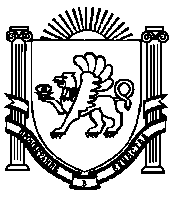   АДМИНИСТРАЦИЯ  ДРОФИНСКОГО  СЕЛЬСКОГО  ПОСЕЛЕНИЯ                    НИЖНЕГОРСКОГО  РАЙОНА  РЕСПУБЛИКИ КРЫМ                                               ПОСТАНОВЛЕНИЕ от 21.04.2020г                                № 104-06                                             с.ДрофиноО внесении сведений в Реестр имущества муниципальной собственности Дрофинского сельского поселения объекта недвижимости.              В соответствии с Федеральным законом от 6 октября 2003 года № 131-ФЗ «Об общих принципах организации местного самоуправления в Российской Федерации», Законом Республики Крым от 31.07.2014 г. №38-ЗРК «Об особенностях регулирования имущественных и земельных отношений на территории Республики Крым», «Положения об организации учета муниципального имущества и ведении реестра муниципального имущества Дрофинского сельского поселения», утвержденного решением Дрофинского сельского совета от31.03.2016г  №4, руководствуясь Уставом  Дрофинского сельского поселения Нижнегорского района Республики Крым, администрация Дрофинского сельского поселения                                                            ПОСТАНОВИЛА:1.Включить в Реестр имущества муниципальной собственности Дрофинского сельского поселения вид объекта недвижимого имущества- сооружение-  фундамент РБ Рожновского системы водоснабжения, площадью 8,2 кв.метра, находящийся в муниципальной собственности Дрофинского сельского поселения Нижнегорского района, по адресу: Республика Крым, Нижнегорский район, с. Ястребки, комплекс строений и сооружений №2. 2. Сектору финансов и бухгалтерского учета обеспечить проведение мероприятий, предусмотренных ведением реестра муниципального имущества.3. Контроль за исполнением настоящего постановления возложить на  зав. сектором –главного бухгалтера Надиевец Т.И..Глава администрации Дрофинскогосельского поселения                                                                      Э.Э.Паниев                                                                 ВЫПИСКА                          из реестра муниципального имущества Дрофинского сельского                                     поселения  Нижнегорского района Республики Крым   21.04.2020г.                                                                                                    № 16     Настоящая выписка из Реестра муниципального имущества Дрофинского сельского поселения содержит сведения об объекте недвижимого имущества –сооружение (водонапорная башня Рожновского системы водоснабжения), находящееся  в муниципальной собственности, по адресу: с. Ястребки, комплекс строений и сооружений №2  и имеет следующие значения:   Глава администрации сельского поселения                                    Э.Э.ПаниевN 
п/п                  Наименование сведенийЗначение сведений1                                 2            31.Реестровый номер муниципального имущества356314260010132.Кадастровый номер90:08:030401:9663.Сведения о правообладателе муниципального недвижимого имуществаДрофинское сельское поселение4.Наименование недвижимого имуществаводонапорная башня Рожновского5.Земельный участок  Нет сведений6.Адрес (местоположение) недвижимого имуществас. Ястребки, комплекс строений и сооружений №27.Дата возникновения права муниципальной собственности на недвижимое имущество      -8.Основание возникновения права муниципальной собственности на недвижимое имуществоЗакон: 137-ФЗ от 25.10.2001г,  :38-ЗРКот 31.08.2014г9.Площадь (кв. м) объем (куб)25 куб10.Номер регистрации права муниципальной собственности Дрофинского сельского поселенияНет сведений11.Балансовая стоимость-12.Кадастровая стоимость-13.Дата прекращения права муниципальной собственности на недвижимое имущество-14.Основание  прекращения права муниципальной собственности на недвижимое имущество-15.Сведения об установленных в отношении муниципального имущества ограничениях (обременениях) с указанием и даты их возникновения и прекращения-